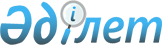 "Қазақстан Республикасы Қаржы министрлiгiнiң Бас есептеу орталығы" республикалық мемлекеттiк кәсiпорнын қайта атау туралыҚазақстан Республикасы Үкіметінің Қаулысы 1999 жылғы 9 шілде N 951

       Атауы жаңа редакцияда - ҚР Үкіметінің 2000.03.29. N 456  қаулысымен .        Қазақстан Республикасының Үкіметі қаулы етеді:  

      1. Қазақстан Республикасы Қаржы министрлiгiнiң Бас есептеу орталығы" республикалық мемлекеттiк кәсiпорны (шаруашылық жүргiзу құқығында) "Қаржы жүйелерiн ақпараттандыру орталығы" (ҚЖАО) (шаруашылық жүргiзу құқығында) (бұдан әрi - Кәсiпорын) болып қайта аталсын. <*>  

       ЕСКЕРТУ. 1-тармақ жаңа редакцияда - ҚР Үкіметінің 2000.03.29. N 456  қаулысымен . 

      2. Қазақстан Республикасының Қаржы министрлігі бір ай мерзімде заңдарда белгіленген тәртіппен: 

      1) Кәсіпорынның жарғысына тиісті өзгерістер енгізуді;<*> 

      2) Кәсіпорынды әділет органдарында қайта тіркеуді қамтамасыз етсін. <*> 

       ЕСКЕРТУ. 2-тармақ өзгерді - ҚР Үкіметінің 2000.03.29. N 456 қаулысымен. 

      3. Қоса беріліп отырған Қазақстан Республикасы Үкіметінің кейбір шешімдеріне енгізілетін өзгерістер бекітілсін. 

      4. Осы қаулы қол қойылған күнінен бастап күшіне енеді.        Қазақстан Республикасының 

      Премьер-Министрі Қазақстан Республикасы    

Үкіметінің         

1999 жылғы 9 шілдедегі    

N 951 қаулысымен бекітілген  

  Қазақстан Республикасы Үкіметінің кейбір шешімдеріне енгізілетін өзгерістер 

      1. Күші жойылды - ҚР Үкіметінің 05.08.2013 № 796 қаулысымен.

      2. <*> 

       ЕСКЕРТУ. 2-тармақтың күші жойылды - ҚР Үкіметінің 2004.10.28. N 1119  қаулысымен . 

      3. "Ақпарат алмасуды қамтамасыз ету және мемлекеттік меншік жөніндегі деректердің ақпараттық базасын жүргізу жөніндегі шаралар туралы" Қазақстан Республикасы Үкіметінің 1998 жылғы 21 наурыздағы N 246  қаулысына (Қазақстан Республикасының ПҮАЖ-ы, 1998 ж., N 9, 61-құжат): 

      көрсетілген қаулымен бекітілген Мемлекеттік кәсіпорындар мен мекемелердің, мемлекет үлестік қатысатын шаруашылық серіктестіктерінің тізілімі туралы ережеде: 

      5-тармақтың күші жойылды деп танылсын. 

      4. <*> 

       ЕСКЕРТУ. 4-тармақтың күші жойылды - ҚР Үкіметінің 2004.10.29. N 1129  қаулысымен . 

 
					© 2012. Қазақстан Республикасы Әділет министрлігінің «Қазақстан Республикасының Заңнама және құқықтық ақпарат институты» ШЖҚ РМК
				